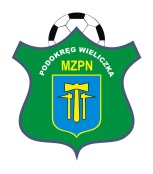 Komunikat Nr 13/KD/2015/2016
z dnia 10.03.2016 r.
Komisji Dyscypliny Wielickiego Podokręgu MZPN
Komisja Dyscypliny na posiedzeniu w dniu 10.03.2016 r. po rozpatrzeniu prośby zawodnika 
Patryk Tatra oraz po przeprowadzeniu postepowania dyscyplinarnego postanowiła zawiesić na okres 
6-ciu miesięcy cześć kary tj. 3 mecze. Zawodnik musi odpauzaować  jeszcze 1 spotkanie./ Podstawa prawna : Regulamin Dyscyplinarny PZPN /